Tackling NEET ToolkitBrief Guide to Intervention StrategiesThis guide offers a thumbnail view of each of the 13 tried-and-tested strategies for supporting young people to avoid NEET status or re-engage with education and work.Please see the full Intervention handbook for more detail on how you might develop this intervention in your own setting, for further reading and resources.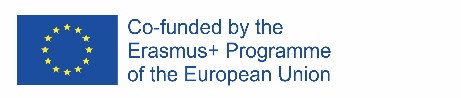 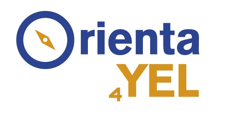 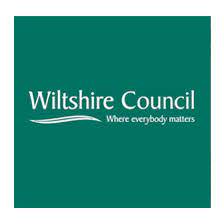 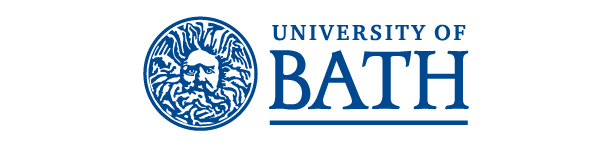 ContentsIntervention Strategy Intervention OverviewWho: school staff who might lead this interventionPagePersonalised plans Encouraging YPs to steer their own educational pathway by developing a personalised support plan.Careers staff, SENDCos for Annual Review2Blended media mentoringProviding 1:1 mentor support using a range of  methods including face-to-face, email and social media.Staff responsible for maintaining contact with YPs educated off-site/ part-time timetable2Personal development activitiesActivities to improve students’ self-concept, feel a sense of belonging and view themselves as a valued learner. Form Tutor, PSHE, TAs, Contracted Mentors, Mental Health Support Teams3Peer to peer learning & supportFacilitating support and social interaction with a role model peer from a similar cohortSENDCo’s, Wellbeing leads3Family support & engagement Promoting family engagement and community participationPFSAs, Family Support Workers, Attendance Officers, Pastoral Leads, 4Supporting learning outside the formal curriculum Providing support for YP’s learning outside of the formal  curriculum, within or outside school.Staff responsible for extra-curricular provision/ TAs/ Contracted Mentors4Establishing local community linksImproving relations between the school  to focus on YP’s social and  educational development.Pastoral and PSHE/Wellbeing Leads5Learning pathway and careers advice Enabling students to adapt their pathway into the labour market to their interests and abilities.Careers staff, SENDCos for AR, Senior Leaders for Curriculum, 5Responsive crisis resolutionServices that respond to the causes and consequences of YP’s disruptive behaviours through individual therapeutic support for children’s  emotional wellbeing.Behaviour and Pastoral Leads, Leadership Team, Mental Health Support Teams6Inclusive and participatory pedagogyTraining in teaching and assessment  practices to promote active learning and educational success for diverse learners.Teaching Staff, Subject and Curriculum Leads, Raising Achievement Leads6Support with transitions Giving personalised support to manage the risks and difficulties of moving between placementsTransition Co-ordinators, careers staff, contracted mentors/ SENCO and TAs7Promoting inclusive learning environmentsPromoting an inclusive learning environmentSENDco, Teaching Staff, Subject and Curriculum Leads, Raising Achievement Leads7Support in building/navigating healthy peer relationshipsTo support young people in building and maintaining positive and healthy peer  relationships, including friendships, learning and co-working relationships and  romantic relationships. Mental Health Support Teams, Wellbeing Leads, PSHE staff, school counsellor8Action 1: Personalised plansAction 1: Personalised plansAimTo encourage young people to steer their own educational pathway by helping them develop a personalised support plan.  DescriptionPersonalised plans are designed jointly by tutors and young people. They identify the young person’s educational, training, or work needs and the barriers that must be overcome to meet such needs. They also equip young people with tools to improve their sense of well-being and develop positive attitudes to learning, education and training. To be successful, these plans need young peoples’ active engagement and ownership, encouraging them to feel more in control of their lives and providing them with the skills to plan and manage their future careers.  ExamplesRoad map: map out where the student currently is, where they want to get to, and what ‘route’ needs to be taken to overcome (or bypass) the ‘barriers’ in a young person’s life. Contracts: encouraging young people to sign the ‘contract’ of their personalised support plan can formalise the commitment and motivate them to be more invested. Regular reviews: review the plan frequently and amend as required in line with the young person’s development and feedback.  Action 2: Blended media mentoringAction 2: Blended media mentoringAimTo provide students with one-to-one mentor support using a range of methods including face-to-face, email and social media.DescriptionQuality mentoring implies a relationship built on trust, continuity and commitment of the mentor. Strategies include; eliciting young people’s interests and talents, therapeutic listening, advocating, boundary-setting, and apologising when wrong. Negotiation between the young person and mentor is essential when agreeing on mentoring goals and tailoring activities to help the young person achieve these. Mentoring is underpinned by regular contact, via face-to-face meeting, and social media platforms such as SMS, WhatsApp, or Skype. The mentor should also be well positioned in order to signpost relevant training, and long-term support.ExamplesMind map: a pictorial and/or textual account of the young person’s starting situation, enabling them to visualise and document the starting point for mentoring.Trust building: the mentor to model a relationship based on respect and compassion. Trust cannot be requested at the outset but is worked on and achieved on the part of both mentor and mentee.Regular contact: regular contact via face-to-face and social media helps the young person feel that they are cared for and have a champion.Action 3: Personal development activities to engage young people in learningAction 3: Personal development activities to engage young people in learningAimTo engage young people in activities to improve their self-concept, helping them to see themselves as a valued learner and feel a sense of belonging in the educational or training setting. DescriptionActivities designed to counter previous negative schooling experiences, motivate, inspire and break down barriers young people may feel towards their cohort or educators. Measures to build motivation can help to build trust in their capabilities and interest in education and training. These activities are particularly useful to re-engage those who are highly disengaged from education and training, and at-risk students showing signs of low motivation. The activities should engage young people by strengthening their self-confidence and reigniting an interest in learning at the outset of their education/training.ExamplesCommunity involvement: activities to engage and motivate young people that are situated in and require the involvement of the community (e.g. local employers or organisations).Student co-ops: local enterprise projects to address the improvement of the community where part of the profits or gains are directly invested into the locality.Students’ voice panel: regular meetings between school leaders and young people for representatives to bring the concerns and queries from their cohorts and oversee actions.Action 4: Peer-to-peer learning and supportAction 4: Peer-to-peer learning and supportAimTo facilitate support and social interaction with a peer from a similar cohort, who acts as a positive role model and offers counsel, resources, skills and advice.DescriptionYoung people are best equipped to relate to other young people and the power dynamic is more egalitarian than with an adult. Peer learning occurs when students learn collaboratively, while peer support benefits the learning and confidence of both peer and mentor. For this strategy, peers should ideally both be learners in the educational setting, be broadly equal in terms of achievement level or status, and each get something educationally beneficial out of the collaboration. Mentors can address issues affecting learning, and provide young people with the confidence, resources, and skills needed to thrive.   ExamplesPeer tutoring or peer mentoring programmes: Training programmes based on matching peer mentors with mentees in one-on-one relationships so they can provide guidance and support.Proctor model: Senior students tutoring junior students. The senior student could be: a) an older student from a higher grade level; b) a more skilled student helping a less skilled student in the same class.Peer support groups:  Also known as peer study groups, these groups tend to take place outside of the teacher’s presence and are often organized by peers themselves.Action 5: Family support and engagementAction 5: Family support and engagementAimTo increase parental/family knowledge of the curriculum, education and training and promote family engagement in their child’s education and community participation.DescriptionThis strategy focuses on informing parents about the education choices available for their children and giving them tools to support their children’s educational choices. Demonstrating that the education provider cares about and understands the pressures on families is key to getting families to engage in their child’s learning. Strategies include: demonstrating care towards parents; facilitating consistent boundary-setting between school and home; sharing young people’s achievements between school and home; promoting home-visits or communication. Guidance should recognise that most families want to support their children’s learning but do not know how.ExamplesParent-School Connection Classes: opportunities for parents to learn new skills, develop positive relationships with the school/other parents, build self-confidence and learn more about the school and the curriculum.Family Support Worker: a dedicated outreach role where the FSW is familiar with the local community and the barriers that key groups of young people and families face to learning. Child-family engagement games: expert-led, sequential challenges, based on real-life problems which are discussed and overcome through collaborative approaches between parents and their children. Action 6. Support for young people’s learning outside of the formal curriculumAction 6. Support for young people’s learning outside of the formal curriculumAimTo provide school support for young people’s learning outside of the formal curriculum, either within or outside of the school.DescriptionThese actions consider the non-academic aspects of children’s learning and development that contribute to school reinforcement (promoting educational values). They support young people’s integration and aim to combine educational leisure pursuits with school support and the development of core skills. Optimal school support for young people’s learning outside of the formal curriculum requires sustainable alliances between schools and social and educational support organisations. It therefore extends the strictly academic remit of the educational relationship and involves non-formal learning partners.ExamplesHomework club in school: space for young people to work in a supportive environment outside of school hours, with an adult to advise, signpost resources and information points.Extra-curricular activities: (e.g. sport, music, arts, language) outside of school hours, voluntary, disconnected from formal learning outcomes, and without overloading young people.Workshops for study techniques: to build study habits, learning techniques and tools to improve their learning process and help them to enjoy their leisure time.Action 7: Establishing links within the wider communityAction 7: Establishing links within the wider communityAimTo improve relations between the educational setting and the local community and environment, with the shared objective of young people’s social and educational development.DescriptionBuilding relationships between the educational setting and the local community must be founded upon a co-responsibility for enabling individual and collective social and educational development. This strategy should involve the active participation of all agents (educators, community citizens and young people) according to shared educational goals. The commitment of educational centres to the local community and to the environment helps to generate a common educational project, in which collectively negotiated values are shared. In this regard, educational centres can be institutions that promote young people’s learning about social and educational inclusion, social justice and democratic values.ExamplesNetworking: strengthening interpersonal networks between peers, educational associations or organisations (internal or external to the educational centre) and local services.Study visits: visiting local companies, institutions, employers where students can have direct contact with the local labour market.Work-skills sessions with local employers: to highlight the importance of key skills, academic qualifications and educational/ training experiences for the local labour market.Action 8: Learning Pathway and Careers GuidanceAction 8: Learning Pathway and Careers GuidanceAimSupporting motivated, informed career-choices and flexible education routes that enable young people to adapt their learning pathway into the labour market to their interests and abilities.DescriptionCurriculum guidance for the labour market consists of structured developmental experiences presented systematically through classroom and small group activities for students. It is closely related to career guidance through activities that aim to support individuals to make educational, training and occupational choices that match their personal characteristics (e.g. strengths, learning style, etc.). It also involves flexible education and training, which refers to the provision of educational and training choices to young people and not closing doors. Careers guidance and flexible education requires the involvement of the Educational Administration. ExamplesRubber boundaries: behavioural management systems that can accommodate individual challenges, including alternative arrangements to suspension or expulsion from school (e.g. managed moves)Quality assurance on Vocational Education and Training: ensure that local VET pathways can lead to progression.Second chance measures: opportunities to return to mainstream education having previously ‘dropped out’.Action 9: Responsive crisis resolution for young peopleAction 9: Responsive crisis resolution for young peopleAimServices that respond to the causes and consequences of young peoples’ disruptive behaviours through individual therapeutic support for children’s emotional wellbeing.DescriptionResponsive crisis resolution services are short-term counselling interventions to resolve immediate conflicts/problems, respond to crisis events, and intervene in school-specific situations that disrupt learning. School staff, parents/family, community members and students can initiate responsive services. Responsive services can also contribute to alternative learning arrangements preferential to out-of-school suspension and expulsion. They should be combined with measures to promote behavioural change and allow the student to continue academic instruction. Procedures should ideally be orientated to supporting behaviour or emotional wellbeing in order to enable return to the regular classroom (not be a long-term solution).ExamplesCourses to promote social  and emotional skills: topics could include: conflict resolution, gender discrimination, sexual harassment, alcohol/drug use, inappropriate language.Restorative justice or mediation approaches to social relational challenges or bullying: working with young people to aid their communication in response to social issues.   Short-term counselling for specific events or circumstances: for example, for family separation and reconstituted families, eating disorders, and addictions. Action 10: Improving teaching practice: inclusive and participatory pedagogyAction 10: Improving teaching practice: inclusive and participatory pedagogyAimTo provide training in pedagogic strategies, resources, and assessment practices to be used in the classroom to promote active learning and educational success for diverse learners.DescriptionThis strategy aims to raise teachers’ awareness of the importance of practical learning experiences in promoting students’ motivation and interest in learning. Training focuses on pedagogical strategies that foster the use of practical activities such as: differentiated learning tasks; digital technologies in the classroom; continuous assessment strategies; active teaching and learning methodologies. Sessions can involve face-to-face as well as e-learning activities. Collaboration is emphasised through the sharing of professional experiences and good practices among teachers.ExamplesDigital technologies: computer-based tools to create roadmaps and timeline (strategy 1); minds maps (strategy 2); Blogs, etc.Dynamic activities for the classroom: games with images (rather than textual focus) where participants describe the images and reflect on the emerging concepts; videos to explore concepts.Activities to explore current youth issues: workshops on health and wellbeing themes suggested by students, e.g. sexuality, food, sustainability.Action 11: Support with mid-term and end of key-stage transitionsAction 11: Support with mid-term and end of key-stage transitionsAimTo give young people personalised support to deal with the risks and difficulties of transitioning between educational institutions. DescriptionYoung people are at particular risk of disengaging from education/training in the period before, during and immediately following an educational transition. Key-stage transitions usually involve the whole student cohort, while ‘mid-term’ transitions are frequently individual and occur outside of the normal admission/exit point at the educational setting. Support focuses on ensuring young people experiencing transitions (planned and unplanned) positively, before, during, and following the transition. Support involves working with stakeholders; teachers, administrators, leadership teams (in both sending and receiving institutions), parents/carers, friends and peers. This action is best carried out by a designated person.ExamplesTravel Training: familiarising the young person with bus routes or travel plans to arrive at new locations (e.g. work experience).Warm handover: when a tutor accompanies a young person to a new education/training setting on their first point of contact and/or first day, and introduces them to a point of contact in the new setting.School-community directory where each new student has an entry: this is important so that outgoing and incoming students can feel that they have a legacy at the school.Action 12: Promoting inclusive learning environments and alternative learning arrangementsAction 12: Promoting inclusive learning environments and alternative learning arrangementsAimTo promote an inclusive learning environment in both formal learning institutions and ‘alternative provision’ settings (e.g. Vocational Education and Training, and non-formal education providers).DescriptionYoung people at risk of EL often find it difficult to engage with the formal learning environment of school or college and so may experience school/college as isolating or inappropriate to their learning needs. This action is therefore specifically aimed at those young people for whom full-time formal education/training is difficult or not appropriate. This action is best achieved through the leadership of an identified person who has knowledge of the inclusivity of formal learning environments, the power to address and influence this and for co-ordinating alternative learning arrangements.ExamplesA ‘safe space’ in school: the young person can visit when feeling overwhelmed or in need of support. Ideally this would be an enclosed room with therapeutic resources to alleviate anxiety.Visual and audio stimulating learning environment: this can provoke an emotional response that helps learning (e.g., joy, calm).A contract of participation: to identify a young person’s aspirations, objectives, motivations and purpose for participation, as well as the educator’s expectations.Action 13: Support in building and navigating healthy peer relationshipsAction 13: Support in building and navigating healthy peer relationshipsAimTo support young people in building and maintaining positive and healthy peer relationships, including friendships, learning and co-working relationships and romantic relationships.  DescriptionOne of the key barriers to dropping out of education/training is the social challenges young people face in building and navigating healthy relationships with peers. Early friendship experiences have a significant impact on future relationships, particularly in how young people learn to trust and become trustworthy. This action aims to support young people to ‘build healthy peer relationships’ and ‘do friendship’. This involves: help to recognise features of healthy/unhealthy relationships; support in ending unhealthy relationships and building new relationships; help navigating issues such as conflict, personal boundaries and juggling social demands with school/work expectations.ExamplesSocial and emotional education that recognises the reciprocal dynamics of friendship: this includes a critical lens on social and emotional learning programmes that focus narrowly on individual skills/competencies and overlook the ways in which relationships are co-produced.Education programmes that focus on collective values: values to focus on are negotiated with young people but could include respect, empathy, social boundaries and tolerance.Transparent, consistent, student-reviewed anti-bullying policy: this recognises the various forms bullying takes (e.g. physical, verbal, ‘cyber’, ‘relational’ and ‘micro’ aggressions).